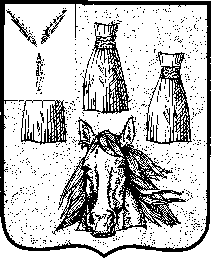 АдминистрацияСвятославского муниципального образованияСамойловского муниципального района Саратовской областиПОСТАНОВЛЕНИЕ №78от «10» ноября  2021  г.	 						с. СвятославкаО внесении изменения в  муниципальную программу «Содержание и ремонт автомобильных дорог местного значения в границах Святославского муниципального образования Самойловского муниципального района Саратовской области на 2021-2023 годы»В соответствии ч.6. ст.16 Федерального закона от 29 декабря 2017 г. №443-ФЗ «Об организации дорожного движения в Российской Федерации и о внесении изменений в отдельные законодательные акты Российской Федерации», статьей 179 Бюджетного кодекса Российской Федерации, Уставом Святославского муниципального образования Самойловского муниципального района Саратовской области, администрация Святославского муниципального образования Самойловского муниципального района Саратовской областиПОСТАНОВЛЯЕТ:1. Внести изменения в  муниципальную программу «Содержание и ремонт автомобильных дорог местного значения в границах Святославского муниципального образования Самойловского муниципального района Саратовской области на 2021-2023 годы», утверждённую администрацией Святославского муниципального образования постановлением № 37 от 25 апреля  2021года, в приложении №1 к муниципальной программе «Мероприятия  реализации муниципальной программы «Содержание и ремонт автомобильных дорог местного значения в границах Святославского муниципального образования Самойловского муниципального района Саратовской области на 2021-2023 годы»».2. Настоящее постановление вступает в силу со дня его подписания, подлежит размещению на официальном сайте администрации Святославского муниципального  образования в сети Интернет Глава   Святославскогомуниципального образования 					А.М. Бескровный.  Приложение К постановлению администрации Святославского муниципального образования Самойловского муниципального района Саратовской областиот «10» ноября  2021 г. №78  МУНИЦИПАЛЬНАЯ ПРОГРАММА«Содержание и ремонт автомобильных дорог местного значения в границах Святославского муниципального образования Самойловского муниципального района Саратовской области на 2021-2023 годы»ПАСПОРТмуниципальной программы«Содержание и ремонт автомобильных дорог местного значения в границах Святославского муниципального образования Самойловского муниципального района Саратовской области на 2021-2023 годы»1. Общая характеристика сферы реализации муниципальной программыВажным фактором жизнеобеспечения населения, способствующим стабильности социально-экономического развития муниципального образования, является содержание автомобильных дорог местного значения в границах муниципального образования. Общая протяженность дорог по территории Святославского муниципального образования Самойловского муниципального района Саратовской области составляет 70,78 км. Состояние сети дорог определяется своевременностью, полнотой и качеством выполнения работ по содержанию, ремонту, капитальному ремонту дорог и зависит напрямую от объемов финансирования и стратегии распределения финансовых ресурсов в условиях их ограниченных объемов.В целях восстановления и улучшения эксплуатационных качеств автомобильных дорог местного значения в границах муниципального образования необходимо проведение мероприятий по капитальному ремонту, текущему ремонту и содержанию автомобильных дорог местного значения в границах муниципального образования.В связи с тем, что Святославского муниципального образования Самойловского муниципального района Саратовской области из-за ограниченных возможностей местного бюджета не имеет возможности самостоятельно решать проблему ремонта и содержания дорог, финансирование мероприятий Программы может также осуществляться за счет средств областного, районного бюджета и внебюджетных источников.2. Основные Цели, задачи и приоритетные направления муниципальной политикиОсновной целью муниципальной программы является повышение - обеспечение сохранности в удовлетворительном состоянии автомобильных дорог местного значения в границах Святославского муниципального образования, долговечности и надежности входящих в них конструкций и сооружений, повышение качественных характеристик автомобильных дорог,Повышение безопасности дорожного движения и экологической безопасности объектов.Необходимо производить капитальный ремонт и ремонт существующей дорожной сети.Основными задачами муниципальной программы:-увеличение протяженности, пропускной способности и приведение в нормативное состояние автомобильных дорог местного значения в границах муниципального образования;-капитальный ремонт и ремонт дорог местного значения в границах муниципального образования;-восстановление и улучшение эксплуатационных качеств автомобильных дорог местного значения в границ муниципального образования;-содержание автомобильных дорог местного значения в границах муниципального образования на уровне, допустимом нормативами, для обеспечения их сохранности;- снижение уровня аварийности, сопутствующими причинами которой являются неудовлетворительные дорожные условия.2.1. Основные направления муниципальной политики: -капитальный ремонт и ремонт автомобильных дорог местного значения, мостов и иных искусственных дорожных сооружений на них;-ремонт автомобильных дорог местного значения в границах муниципального образования;-профилирование грунтовых дорог по населенным пунктам в границах муниципального образования;-проведение текущего ремонта улично-дорожной сети;-очистка от снега в зимний период времени;-разработка проектно-сметной документации- и другие мероприятия по мере необходимости.2.2. Показатели (индикаторы) реализации муниципальной программы Повышение доли протяженности автомобильных дорог, соответствующих нормативным требованиям и безопасности дорожного движения и экологической безопасности объектов (Приложение №2 к настоящей муниципальной программе);3. Обобщенная характеристика мер правового регулирования муниципальной программы Для реализации мероприятий программы принятие специальных правовых актов не требуется, в случае предоставления субсидий, необходимо принятие Порядка использования субсидий. 	4. Этапы и сроки реализации муниципальной программыСроки реализации муниципальной программы 2021-2023 годов.Этапы реализации муниципальной программы не предусмотрены.5. Объем финансовых ресурсов, необходимых для реализации муниципальной программы  Объем финансовых ресурсов, необходимых для реализации муниципальной программы  составляет  11 193,8992тыс. руб.в том числе по годам:в 2021 году – 2 785,3992тыс. руб.:из средств бюджета Святославского муниципального образования Самойловского муниципального района Саратовской области (дорожный фонд);в 2022 году – 4 139,7 тыс. руб.из средств Святославского муниципального образования Самойловского муниципального района Саратовской области (дорожный фонд);в 2023 году – 4 268,8тыс. руб.из средств Святославского муниципального образования Самойловского муниципального района Саратовской области (дорожный фонд).6. Мероприятия реализации муниципальной программыМероприятия реализации муниципальной программы «Содержание и ремонт автомобильных дорог местного значения в границах Святославского муниципального образования Самойловского муниципального района Саратовской области на 2021-2023 годы» изложен в Приложении № 1 к настоящей муниципальной программе.7. Риски реализации муниципальной программыРеализация комплекса программных мероприятий сопряжена со следующими рисками:– риск с сокращением объемов финансирования дорожной отрасли;– риск превышения фактического уровня инфляции по сравнению с прогнозируемым, ускоренный рост цен на строительные материалы, машины, специализированное оборудование, что может привести к увеличению стоимости дорожных работ, снижению объемов капитального ремонта, ремонта и содержания автомобильных дорог местного значения в границах муниципального образования.Приложение № 1к муниципальной программе Содержание и ремонт автомобильных дорог местного значения в границах Святославского муниципального образования Самойловского муниципального района Саратовской области на 2021-2023 годыМероприятия реализации муниципальной программы «Содержание и ремонт автомобильных дорог местного значения в границах Святославского муниципального образования Самойловского муниципального района Саратовской области на 2021-2023 годы» Приложение №2 к муниципальной программе «Содержание и ремонт автомобильных дорог местного значения в границах Святославского муниципального образования Самойловского муниципального района Саратовской области на 2021-2023 годыПРОГНОЗНЫЕ ЗНАЧЕНИЯпоказателей (индикаторов) по реализации муниципальной программы«Содержание и ремонт автомобильных дорог местного значения в границах Святославского муниципального образования Самойловского муниципального района Саратовской области на 2021-2023 годы»Полное наименованиемуниципальной программыМуниципальная программа: «Содержание и ремонт автомобильных дорог местного значения в границах Святославского муниципального образования Самойловского муниципального района Саратовской области на 2021-2023 годы»Заказчик/разработчикмуниципальной программыАдминистрация Святославского муниципального образования Самойловского муниципального района Саратовской областиОтветственный исполнитель и исполнители основных мероприятий муниципальной программы - администрация Святославского муниципального образования Самойловского муниципального района Саратовской области (далее -муниципальное образование).-организации, осуществляющие деятельность в сфере дорожного хозяйства, определяемые в соответствии с законодательством Российской Федерации, на основании заключения муниципальных контрактов или договоров с администрацией Святославского муниципального образования Самойловского муниципального района Саратовской области.Программно-целевые инструменты муниципальной программыПрограммно-целевые инструментыв муниципальной программе не применяютсяОснование разработки муниципальной программыВ соответствии ч.6. ст.16 Федерального закона от 29 декабря 2017 г. №443-ФЗ «Об организации дорожного движения в Российской Федерации и о внесении изменений в отдельные законодательные акты Российской Федерации», статьей 179 Бюджетного кодекса Российской Федерации, Уставом Святославского муниципального образования Самойловского муниципального района Саратовской области, решением сельского Совета муниципального образования Самойловского муниципального района Саратовской области  от «09»декабря 2020 г.№115 «О бюджете Святославского муниципального образования Самойловского муниципального района Саратовской области на 2021 год и плановый период 2022 и 2023 годов», соглашением о передаче полномочий по решению вопросов местного значения в области дорожной деятельности  в отношении автомобильных дорог местного значения в границах населенных пунктов поселения от 29.12.2020 г.  Цель муниципальной программы-обеспечение сохранности в удовлетворительном состоянии автомобильных дорог местного значения в границах муниципального образования, долговечности и надежности входящих в них конструкций и сооружений, повышение качественных характеристик автомобильных дорог;-повышение безопасности дорожного движения и экологической безопасности объектов;-комфортное проживание и безопасное движение граждан на территории муниципального образованияЗадачи муниципальной программы-увеличение протяженности, пропускной способности и приведение в нормативное состояние автомобильных дорог местного значения в границах муниципального образования;-капитальный ремонт и ремонт дорог местного значения в границах муниципального образования;-восстановление и улучшение эксплуатационных качеств автомобильных дорог местного значения в границ муниципального образования;-содержание автомобильных дорог местного значения в границах муниципального образования на уровне, допустимом нормативами, для обеспечения их сохранности;- снижение уровня аварийности, сопутствующими причинами которой являются неудовлетворительные дорожные условияЭтапы и сроки реализации муниципальной программы2021-2023 годыэтапы не предусмотреныИсточники и Объемы бюджетных ассигнований  муниципальной программы  Общий объем финансового обеспечения реализации муниципальной программы составляет: Святославского 11 193,8992тыс. руб. (дорожный фонд)Прогнозная оценка финансового обеспечения муниципальной программы составляет:- бюджет Святославского муниципального образования Самойловского муниципального района Саратовской области (дорожный фонд)в том числе по годам:в 2021 году – 2785,3992 тыс. руб.:из средств бюджета Святославского муниципального образования Самойловского муниципального района Саратовской области (дорожный фонд); в 2022 году – 4139,7 тыс. руб.из средств Святославского муниципального образования Самойловского муниципального района Саратовской области (дорожный фонд);в 2023 году – Святославского- 4 268,8 тыс. руб.из средств Святославского муниципального образования Самойловского муниципального района Саратовской области (дорожный фонд)Контроль за исполнением муниципальной программы Контроль за ходом выполнения муниципальной программы осуществляется главой Святославского муниципального образования Самойловского муниципального района Саратовской областиОжидаемые результаты реализации муниципальной программы Основной ожидаемый результат реализации муниципальной программы: – снижение рисков возникновения дорожно-транспортных происшествий, безопасности дорожного движения и экологической безопасности объектов;- повышение доли протяженности автомобильных дорог, соответствующих нормативным требованиямЦелевые индикаторы и показатели муниципальной программы Повышение доли протяженности автомобильных дорог, соответствующих нормативным требованиям и безопасности дорожного движения и экологической безопасности объектов№п/пНаименование мероприятий(вид работ)источник финансированияобъем финансирования, всего (тыс.руб.)сумма в год, тыс.руб.сумма в год, тыс.руб.сумма в год, тыс.руб.непосредственный результат реализации мероприятийнепосредственный результат реализации мероприятий№п/пНаименование мероприятий(вид работ)источник финансированияобъем финансирования, всего (тыс.руб.)202120222023непосредственный результат реализации мероприятийнепосредственный результат реализации мероприятий12345678проектно-сметный расчет ремонта автомобильных дорог, экспертное заключение, паспортизация автомобильных дорог, диагностика, оформление права собственности, строительный контрольвсего420,0120,0150,0150,0повышение качества дорогпроектно-сметный расчет ремонта автомобильных дорог, экспертное заключение, паспортизация автомобильных дорог, диагностика, оформление права собственности, строительный контрольместный бюджет420,0120,0150,0150,0повышение качества дорогпроектно-сметный расчет ремонта автомобильных дорог, экспертное заключение, паспортизация автомобильных дорог, диагностика, оформление права собственности, строительный контрольобластной бюджетповышение качества дорогпроектно-сметный расчет ремонта автомобильных дорог, экспертное заключение, паспортизация автомобильных дорог, диагностика, оформление права собственности, строительный контрольфедеральный бюджетповышение качества дорогпроектно-сметный расчет ремонта автомобильных дорог, экспертное заключение, паспортизация автомобильных дорог, диагностика, оформление права собственности, строительный контрольвнебюджетные источникиповышение качества дорогпроектно-сметный расчет содержания автомобильных дорогвсегоповышение качества дорогпроектно-сметный расчет содержания автомобильных дорогместный бюджетповышение качества дорогпроектно-сметный расчет содержания автомобильных дорогобластной бюджетповышение качества дорогпроектно-сметный расчет содержания автомобильных дорогфедеральный бюджетповышение качества дорогпроектно-сметный расчет содержания автомобильных дорогвнебюджетные источникиповышение качества дорог Ремонт дорог с асфальтным покрытием с фрезерованием и заливкой битумомвсего6 360,23641 260,23642500,02600,0повышение качества дорог Ремонт дорог с асфальтным покрытием с фрезерованием и заливкой битумомместный бюджет6 360,23641 260,23642500,02600,0повышение качества дорог Ремонт дорог с асфальтным покрытием с фрезерованием и заливкой битумомобластной бюджет6 360,2364повышение качества дорог Ремонт дорог с асфальтным покрытием с фрезерованием и заливкой битумомфедеральный бюджет6 360,2364повышение качества дорог Ремонт дорог с асфальтным покрытием с фрезерованием и заливкой битумомвнебюджетные источники6 360,2364повышение качества дорогприобретение дорожных знаков, приобретение, установка светофоров, приобретение установка автобусных павильонов, приобретение и установка видеонаблюдения всего330,0130,0100,0100,0создание системы маршрутного ориентирования участников дорожного движенияприобретение дорожных знаков, приобретение, установка светофоров, приобретение установка автобусных павильонов, приобретение и установка видеонаблюдения местный бюджет330,0130,0100,0100,0создание системы маршрутного ориентирования участников дорожного движенияприобретение дорожных знаков, приобретение, установка светофоров, приобретение установка автобусных павильонов, приобретение и установка видеонаблюдения областной бюджетсоздание системы маршрутного ориентирования участников дорожного движенияприобретение дорожных знаков, приобретение, установка светофоров, приобретение установка автобусных павильонов, приобретение и установка видеонаблюдения федеральный бюджетсоздание системы маршрутного ориентирования участников дорожного движенияприобретение дорожных знаков, приобретение, установка светофоров, приобретение установка автобусных павильонов, приобретение и установка видеонаблюдения внебюджетные источникисоздание системы маршрутного ориентирования участников дорожного движенияСодержание автомобильных дорог местного значения в границах муниципального образования: ремонту  грунтового покрытия автодороги на платине,  ямочный ремонт дорог, грейдерование дорог, расчистка автомобильных дорог от снежных заносов, прочистка водосливных каналов и очистка обочин от мусора, Спиливание и обрезка деревьев и веток на обочинах дорог, установка дорожных знаков, мойка и очистка знаков, отсыпка пескосоляной смесью. Проведение работ по покосу травы, борьба с сорняками вдоль дорог, проведение работ по нанесению линий горизонтальной дорожной разметки по улицам Святославского МО, уборка и содержание остановоквсего2655,16281225,1628700,0730,0повышение безопасности дорожного движенияСодержание автомобильных дорог местного значения в границах муниципального образования: ремонту  грунтового покрытия автодороги на платине,  ямочный ремонт дорог, грейдерование дорог, расчистка автомобильных дорог от снежных заносов, прочистка водосливных каналов и очистка обочин от мусора, Спиливание и обрезка деревьев и веток на обочинах дорог, установка дорожных знаков, мойка и очистка знаков, отсыпка пескосоляной смесью. Проведение работ по покосу травы, борьба с сорняками вдоль дорог, проведение работ по нанесению линий горизонтальной дорожной разметки по улицам Святославского МО, уборка и содержание остановокместный бюджет2465,26281035,2628700,0730,0повышение безопасности дорожного движенияСодержание автомобильных дорог местного значения в границах муниципального образования: ремонту  грунтового покрытия автодороги на платине,  ямочный ремонт дорог, грейдерование дорог, расчистка автомобильных дорог от снежных заносов, прочистка водосливных каналов и очистка обочин от мусора, Спиливание и обрезка деревьев и веток на обочинах дорог, установка дорожных знаков, мойка и очистка знаков, отсыпка пескосоляной смесью. Проведение работ по покосу травы, борьба с сорняками вдоль дорог, проведение работ по нанесению линий горизонтальной дорожной разметки по улицам Святославского МО, уборка и содержание остановокобластной бюджетповышение безопасности дорожного движенияСодержание автомобильных дорог местного значения в границах муниципального образования: ремонту  грунтового покрытия автодороги на платине,  ямочный ремонт дорог, грейдерование дорог, расчистка автомобильных дорог от снежных заносов, прочистка водосливных каналов и очистка обочин от мусора, Спиливание и обрезка деревьев и веток на обочинах дорог, установка дорожных знаков, мойка и очистка знаков, отсыпка пескосоляной смесью. Проведение работ по покосу травы, борьба с сорняками вдоль дорог, проведение работ по нанесению линий горизонтальной дорожной разметки по улицам Святославского МО, уборка и содержание остановокфедеральный бюджетповышение безопасности дорожного движенияСодержание автомобильных дорог местного значения в границах муниципального образования: ремонту  грунтового покрытия автодороги на платине,  ямочный ремонт дорог, грейдерование дорог, расчистка автомобильных дорог от снежных заносов, прочистка водосливных каналов и очистка обочин от мусора, Спиливание и обрезка деревьев и веток на обочинах дорог, установка дорожных знаков, мойка и очистка знаков, отсыпка пескосоляной смесью. Проведение работ по покосу травы, борьба с сорняками вдоль дорог, проведение работ по нанесению линий горизонтальной дорожной разметки по улицам Святославского МО, уборка и содержание остановоквнебюджетные источникиповышение безопасности дорожного движениязакупка дорожной краски, концентрата минеральный-Галитвсего1428,550,0689,7688,8повышение безопасности дорожного движениязакупка дорожной краски, концентрата минеральный-Галитместный бюджет1428,550,0689,7688,8повышение безопасности дорожного движениязакупка дорожной краски, концентрата минеральный-Галитобластной бюджетповышение безопасности дорожного движениязакупка дорожной краски, концентрата минеральный-Галитфедеральный бюджетповышение безопасности дорожного движениязакупка дорожной краски, концентрата минеральный-Галитвнебюджетные источникиповышение безопасности дорожного движения Закупка щебняМестный бюджет189900,0189900,00,00,0повышение безопасности дорожного движенияИтого11193,89922785,39924139,74268,8№п/пНаименование показателяЕдиница измеренияЗначение показателяЗначение показателяЗначение показателя№п/пНаименование показателяЕдиница измерения2021 г.2022 г.2023 г.1Повышение доли протяженности автомобильных дорог, соответствующих нормативным требованиям%5552.Повышение доли безопасности дорожного движения и экологической безопасности объектов%101010